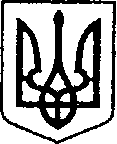 Ніжинська міська радаVІІІ скликанняПротокол № 36засідання постійної комісії міської ради з  питань освіти, охорони здоров’я, соціального захисту, культури, туризму, молодіжної політики та спорту05.02.2024 р.                                                                                                  15:00       Офіс відновлення та розвитку      Головуюча:  Кірсанова С. Є. Члени комісії: Алєксєєнко С. Г., Смалій К. М, Желада Л. О., Король В. С. , Тесленко О. А.Відсутні члени комісії: Луняк Є. М. Запрошені: Список запрошених додається.Формування  порядку денного:СЛУХАЛИ: Кірсанову С. Є., голову комісії, яка ознайомила присутніх з порядком денним засідання постійної комісії міської ради з  питань освіти, охорони здоров’я, соціального захисту, культури, туризму, молодіжної політики та спорту від 05.02.2024 року та запропонувала його затвердити.ГОЛОСУВАЛИ: «за» -  6 одноголосно.ВИРІШИЛИ:затвердити порядок денний.Порядок деннийРозгляд питань порядку денного:Різне:СЛУХАЛИ: Кірсанову С. Є., голову комісії, яка повідомила присутнім, що до комісії  з листом звернувся директор БФ «Ніжєн» Шкурко М.П. та надала йому слово.ВИСТУПИЛИ:Шкурко М.П., директор БФ «Ніжєн», який ознайомив присутніх зі зверненням в якому просить ініціювати  відзначення  наступного 2025 року 400-річчя надання Ніжину права міського самоврядування за Магдебурзьким статутом і проведення для цього заходів згідно з запропонованими пропозиціями (звернення додається).Коваленко С.С., представник видавництва «Стікс», який ознайомив присутніх з історичними подіями та значення надання місту Магдебурзького права.Сімкіна О.В., головний спеціаліст  управління культури і туризму Ніжинської міської ради, з доповіддю щодо вже розпочатої роботи з цього питання.ВИРІШИЛИ: Взяти до відома.Про внесення змін до п. 3 рішення Ніжинської міської ради від 23 листопада 2021 року № 41-16/2021 «Про перейменування Ніжинського міського центру соціальних служб для сім’ї, дітей та молоді та затвердження Положення в новій редакції» ( ПР № 1703 від 26.01.2024 р.)СЛУХАЛИ: Куц Л.О., т.в.о. директора Ніжинського міського центру соціальних служб, яка ознайомила присутніх з проєктом рішення та надала пояснення щодо змін до  Структури  Ніжинського міського центру соціальних служб.Пройшло обговорення питання.ГОЛОСУВАЛИ: «за» - 6 одноголосно.ВИРІШИЛИ: Проєкт рішення підтримати та рекомендувати для розгляду  на черговому засіданні сесії Ніжинської міської ради VIII скликання.Про внесення змін до Додатку 26 «Програма розвитку культури, мистецтва і охорони культурної спадщини на 2023 рік», затвердженого рішенням міської ради  від 07.12.2022 р. № 3-26/2022 «Про затвердження  програм місцевого/регіонального значення на 2023 рік»(зі змінами) та виконання місцевих /регіональних  цільових Програм головним розпорядником коштів - управлінням культури і туризму Ніжинської міської ради Чернігівської області  за 2023 рік.  (ПР № 1658 від 08.01.2024р)СЛУХАЛИ: Купрій А.В., заступника начальника управління культури і туризму, яка ознайомила присутніх з проєктом рішення та надала пояснення щодо  внесених змін. Пройшло обговорення питання.ГОЛОСУВАЛИ: «за» - 6 одноголосно.ВИРІШИЛИ: Проєкт рішення підтримати та рекомендувати для розгляду  на черговому засіданні сесії Ніжинської міської ради VIII скликання.Про затвердження переліку закладів культури базової мережі  Ніжинської міської територіальної громади (ПР № 1705 від 29.01.2023р.)СЛУХАЛИ: Купрій А.В., заступника начальника управління культури і туризму, яка ознайомила присутніх з проєктом рішення та надала пояснення..Пройшло обговорення питання.ГОЛОСУВАЛИ: «за» - 6 одноголосно.ВИРІШИЛИ: Проєкт рішення підтримати та рекомендувати для розгляду  на черговому засіданні сесії Ніжинської міської ради VIII скликання.Про утворення конкурсної комісії для проведення конкурсу з відбору незалежних членів наглядової ради комунального некомерційного підприємства «Ніжинська міська стоматологічна поліклініка» Ніжинської міської ради Чернігівської області, затвердження її персонального складу (ПР 1661 від 12.01.2024)СЛУХАЛИ: Легу В.О., начальника відділу юридично-кадрового забезпечення, який пояснив, що проєкт передбачає утворення конкурсної комісії для проведення конкурсу з відбору незалежних членів наглядової ради комунального некомерційного підприємства «Ніжинська міська стоматологічна поліклініка» Ніжинської міської ради Чернігівської області, затвердження 
її персонального складу»Пройшло обговорення питання.ГОЛОСУВАЛИ: «за» - 6 одноголосно.ВИРІШИЛИ: Проєкт рішення підтримати та рекомендувати для розгляду  на черговому засіданні сесії Ніжинської міської ради VIII скликання.Про утворення конкурсної комісії для проведення конкурсу з відбору незалежних членів наглядової ради комунального некомерційного підприємства «Ніжинський міський пологовий будинок» Ніжинської міської ради Чернігівської області, затвердження її персонального складу.  (ПР № 1662 від 12.01.2024р.)СЛУХАЛИ: Легу В.О., начальника відділу юридично-кадрового забезпечення, який пояснив, що проєкт передбачає утворення конкурсної комісії для проведення конкурсу з відбору незалежних членів наглядової ради комунального некомерційного підприємства «Ніжинський міський пологовий будинок» Ніжинської міської ради Чернігівської області, затвердження її персонального складу.ГОЛОСУВАЛИ: «за» - 6 одноголосно.ВИРІШИЛИ: Проєкт рішення підтримати та рекомендувати для розгляду  на черговому засіданні сесії Ніжинської міської ради VIII скликання.Про утворення конкурсної комісії для проведення конкурсу з відбору незалежних членів наглядової ради комунального некомерційного підприємства «Ніжинський міський центр первинної медико-санітарної допомоги» Ніжинської міської ради Чернігівської області, затвердження її персонального складу. ( ПР № 1663 від 12.01.2024р.)СЛУХАЛИ: Легу В.О., начальника відділу юридично-кадрового забезпечення, який пояснив, що проєкт передбачає утворення конкурсної комісії для проведення конкурсу з відбору незалежних членів наглядової ради комунального некомерційного підприємства «Ніжинський міський центр первинної медико-санітарної допомоги» Ніжинської міської ради Чернігівської області, затвердження її персонального складу.ГОЛОСУВАЛИ: «за» - 6 одноголосно.ВИРІШИЛИ: Проєкт рішення підтримати та рекомендувати для розгляду  на черговому засіданні сесії Ніжинської міської ради VIII скликання.Про утворення конкурсної комісії для проведення конкурсу з відбору незалежних членів наглядової ради комунального некомерційного підприємства «Ніжинська центральна міська лікарня імені Миколи Галицького» Ніжинської міської ради Чернігівської області, затвердження її персонального складу. ( ПР № 1664 від 12.01.2024р.)СЛУХАЛИ: Легу В.О., начальника відділу юридично-кадрового забезпечення, який пояснив, що проєкт передбачає утворення конкурсної комісії для проведення конкурсу з відбору незалежних членів наглядової ради комунального некомерційного підприємства «Ніжинська центральна міська лікарня імені Миколи Галицького» Ніжинської міської ради Чернігівської області, затвердження її персонального складу.ГОЛОСУВАЛИ: «за» - 6 одноголосно.ВИРІШИЛИ: Проєкт рішення підтримати та рекомендувати для розгляду  на черговому засіданні сесії Ніжинської міської ради VIII скликання.Про визначення головного отримувача та розпорядника коштів з метою підписання та реалізації виконання Грантової угоди №12/01-2024, сторонами якої є ГО «Розвиток громадянських компетентностей в Україні» та Ніжинською міською радою Чернігівської області ( ПР № 1724 від  31.01.2024)СЛУХАЛИ: Легу В.О., начальника відділу юридично-кадрового забезпечення, який ознайомив присутніх з проектом рішення та пояснив, що підставою для підготовки рішення є виробнича необхідність.ГОЛОСУВАЛИ: «за» - 6 одноголосно.ВИРІШИЛИ: Проєкт рішення підтримати та рекомендувати для розгляду  на черговому засіданні сесії Ніжинської міської ради VIII скликання. Про внесення змін до рішення №71-29/2023 від 28 березня 2023р.« Про затвердження структури комунального некомерційного підприємства «Ніжинська центральна міська лікарня імені Миколи Галицького»».  (ПР № 1665 від 15.01.2024р.)СЛУХАЛИ: Кірсанову С. Є., голову комісії, яка повідомила присутнім, що від генерального директора КНП «Ніжинська центральна міська лікарня ім.  Миколи Галицького» Швець О.В. надійшов лист № 6-318 від 06.02.2024 р. з проханням зняти з порядку денного чергової сесії рішення «Про внесення змін до рішення №71-29/2023 від 28 березня 2023р.« Про затвердження структури комунального некомерційного підприємства «Ніжинська центральна міська лікарня імені Миколи Галицького»».ВИРІШИЛИ: інформацію взяти до відома.ВИСТУПИЛИ:Смалій К.М., член комісії, звернувся з запитанням, чому  профілактичний медогляд  робітників освіти проводило Київське ТОВ "МЕДПРОФ".Грозенко І.В., заступник міського голови з питань діяльності виконавчих органів ради, яка надала пояснення, що організація ТОВ "МЕДПРОФ" виявилася переможцем тендеру оголошеного Ніжинським управлінням освіти тому і проводила профілактичний медогляд працівників освіти .  В обговоренні питання взяли участь члени комісії: Тесленко О.А., Смалій К.М., Пономаренко Н.О., заступник начальника управління освіти, Грозенко І.В., заступник міського голови з питань діяльності виконавчих органів ради.  Про внесення змін до рішення Ніжинської міської ради від 20.06.2023р. № 24-31/2023 «Про затвердження Порядку надання фінансової підтримки громадським організаціям, що зареєстровані та здійснюють волонтерську діяльність на території Ніжинської міської територіальної громади, за рахунок коштів бюджету Ніжинської міської територіальної громади» ( ПР № 1720 від  30.01.2024)СЛУХАЛИ: Тараненка Г.П., начальника відділу економіки, який ознайомив присутніх з проектом та надав пояснення щодо рішення.ГОЛОСУВАЛИ: «за» - 6 одноголосно.ВИРІШИЛИ: Проєкт рішення підтримати та рекомендувати для розгляду  на черговому засіданні сесії Ніжинської міської ради VIII скликання.Про затвердження структури та штатної чисельності закладів дошкільної освіти Ніжинської міської ради Чернігівської області (ПР № 1706 від 29.01.2024р.)СЛУХАЛИ: Пономаренко Н.О., заступника начальника управління освіти, яка ознайомила присутніх з проектом та пояснила, що рішенням передбачається введення, відповідно до Типових штатних нормативів дошкільних навчальних закладів посад практичних психологів у ЗДО № 4, 7, 8, 14 та 16.ГОЛОСУВАЛИ: «за» - 5  (1 член комісії покинув залу).ВИРІШИЛИ: Проєкт рішення підтримати та рекомендувати для розгляду  на черговому засіданні сесії Ніжинської міської ради VIII скликання.  Про внесення змін до рішення Ніжинської міської ради VIII скликання від 08 грудня 2023 року №2-35/2023 «Про затвердження програм місцевого/регіонального значення на 2024 рік» ( ПР № 1728 від  01.02.2024)СЛУХАЛИ: Смагу О.П., начальника  управління соціального захисту, яка ознайомила присутніх з проектом та надала пояснення щодо  рішення.ГОЛОСУВАЛИ: «за» - 4 (2 члени комісії покинули залу).ВИРІШИЛИ: Проєкт рішення підтримати та рекомендувати для розгляду  на черговому засіданні сесії Ніжинської міської ради VIII скликання.Про внесення змін  до «Міської  цільової Програми фінансової підтримки Комунального некомерційного підприємства «Ніжинський міський центр первинної медико-санітарної допомоги» Ніжинської міської ради Чернігівської області та забезпечення медичної допомоги населенню  на 2024-2026 роки» (ПР № 1739 від 02.02.2024р.).СЛУХАЛИ: Кривець В.М., провідного економіста КНП «Ніжинський міський центр первинної медико-санітарної допомоги», яка ознайомила присутніх з проектом та надала пояснення щодо  рішення.Пройшло обговорення питання.ГОЛОСУВАЛИ: «за» - 4.ВИРІШИЛИ: Проєкт рішення підтримати та рекомендувати для розгляду  на черговому засіданні сесії Ніжинської міської ради VIII скликання.Голова комісії 							Світлана   КІРСАНОВА №Назва проекту рішення1.Різне: 2.Про внесення змін до п. 3 рішення Ніжинської міської ради від 23 листопада 2021 року № 41-16/2021 «Про перейменування Ніжинського міського центру соціальних служб для сім’ї, дітей та молоді та затвердження Положення в новій редакції» ( ПР № 1703 від 26.01.2024 р.);3.Про внесення змін до Додатку 26 «Програма розвитку культури, мистецтва і охорони культурної спадщини на 2023 рік», затвердженого рішенням міської ради  від 07.12.2022 р. № 3-26/2022 «Про затвердження  програм місцевого/регіонального значення на 2023 рік»(зі змінами) та виконання місцевих /регіональних  цільових Програм головним розпорядником коштів -управлінням культури і туризму Ніжинської міської ради Чернігівської області  за 2023 рік.  (ПР № 1658 від 08.01.2024р);4.Про затвердження переліку закладів культури базової мережі  Ніжинської міської територіальної громади (ПР № 1705 від 29.01.2023р.);5.Про утворення конкурсної комісії для проведення конкурсу з відбору незалежних членів наглядової ради комунального некомерційного підприємства «Ніжинська міська стоматологічна поліклініка» Ніжинської міської ради Чернігівської області, затвердження її персонального складу (ПР 1661 від 12.01.2024)6.Про утворення конкурсної комісії для проведення конкурсу з відбору незалежних членів наглядової ради комунального некомерційного підприємства «Ніжинський міський пологовий будинок» Ніжинської міської ради Чернігівської області, затвердження її персонального складу. ( ПР № 1662 від 12.01.2024р.);7.Про утворення конкурсної комісії для проведення конкурсу з відбору незалежних членів наглядової ради комунального некомерційного підприємства «Ніжинський міський центр первинної медико-санітарної допомоги» Ніжинської міської ради Чернігівської області, затвердження її персонального складу. ( ПР № 1663 від 12.01.2024р.);8.Про утворення конкурсної комісії для проведення конкурсу з відбору незалежних членів наглядової ради комунального некомерційного підприємства «Ніжинська центральна міська лікарня імені Миколи Галицького» Ніжинської міської ради Чернігівської області, затвердження її персонального складу. ( ПР № 1664 від 12.01.2024р.);9.Про визначення головного отримувача та розпорядника коштів з метою підписання та реалізації виконання Грантової угоди №12/01-2024, сторонами якої є ГО «Розвиток громадянських компетентностей в Україні» та Ніжинською міською радою Чернігівської області ( ПР № 1724 від  31.01.2024)10.Про внесення змін до рішення №71-29/2023 від 28 березня 2023р.« Про затвердження структури комунального некомерційного підприємства «Ніжинська центральна міська лікарня імені Миколи Галицького»». ( ПР № 1665 від 15.01.2024р.)11.Про внесення змін до рішення Ніжинської міської ради від 20.06.2023р. № 24-31/2023 «Про затвердження Порядку надання фінансової підтримки громадським організаціям, що зареєстровані та здійснюють волонтерську діяльність на території Ніжинської міської територіальної громади, за рахунок коштів бюджету Ніжинської міської територіальної громади» ( ПР № 1720 від  30.01.2024)12.Про затвердження структури та штатної чисельності закладів дошкільної освіти Ніжинської міської ради Чернігівської області (ПР № 1706 від 29.01.2024р.)13.Про внесення змін до рішення Ніжинської міської ради VIII скликання від 08 грудня 2023 року №2-35/2023 «Про затвердження програм місцевого/регіонального значення на 2024 рік» ( ПР № 1728 від  01.02.2024)14.Про внесення змін  до «Міської  цільової Програми фінансової підтримки Комунального некомерційного підприємства «Ніжинський міський центр первинної медико-санітарної допомоги» Ніжинської міської ради Чернігівської області та забезпечення медичної допомоги населенню  на 2024-2026 роки» (ПР № 1739 від 02.02.2024р.).